Lesson 11:  More About Similar TrianglesClassworkExercisesIn the diagram below, you have  and Use this information to answer parts (a)–(d).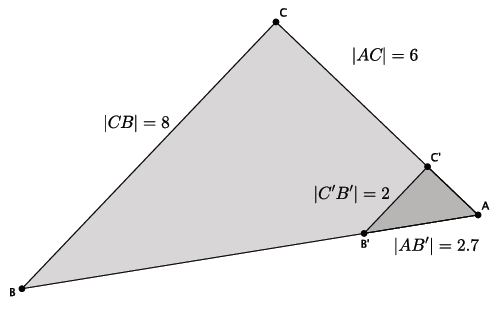 Based on the information given, is ?  Explain. Assume line  is parallel to line .  With this information, can you say that ?  Explain.Given that , determine the length of side . Given that , determine the length of side .In the diagram below, you have  and .  Use this information to answer parts (a)–(c).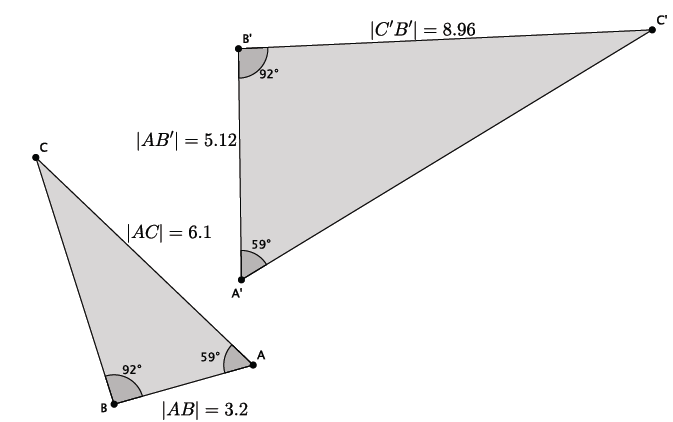 Based on the information given, is ?  Explain. Given that , determine the length of side . Given that , determine the length of side .In the diagram below, you have  and .  Use this information to answer the question below.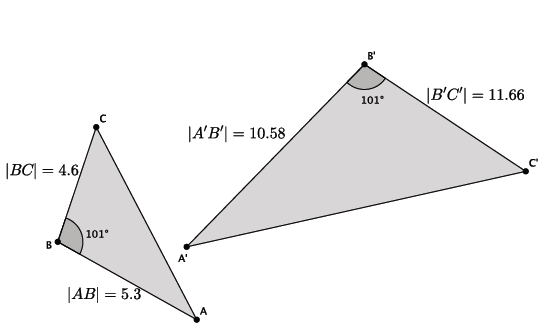 Based on the information given, is ?  Explain. 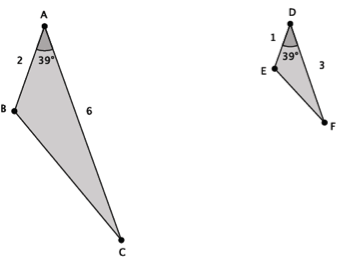 Problem Set In the diagram below, you have  and .  Use this information to answer parts (a)–(b).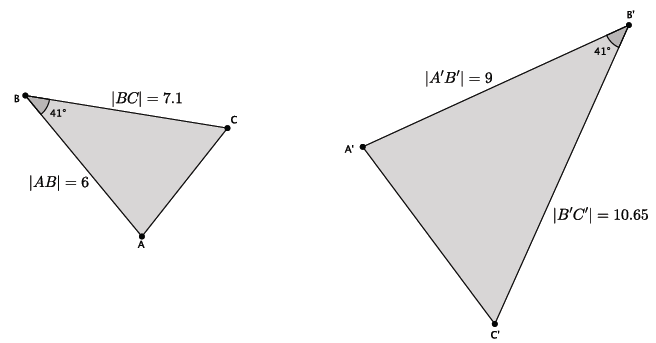 Based on the information given, is ?  Explain. Assume the length of side  is .  What is the length of side ?In the diagram below, you have  and .  Use this information to answer parts (a)–(d).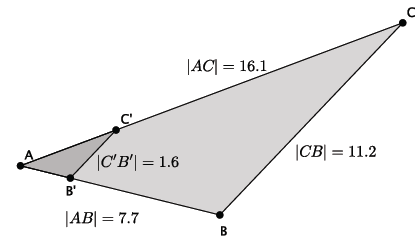 Based on the information given, is ?  Explain. Assume line  is parallel to line .  With this information, can you say that ?  Explain.Given that , determine the length of side . Given that , determine the length of side .In the diagram below, you have  and .  Use this information to answer parts (a)–(c).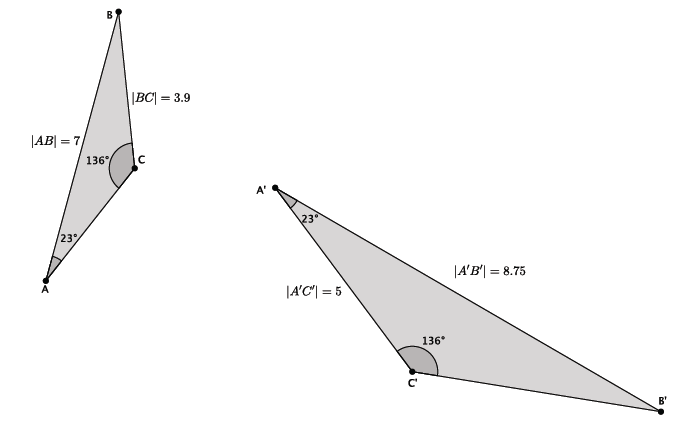 Based on the information given, is ?  Explain. Given that ,determine the length of side . Given that , determine the length of side .In the diagram below, you have  and .  Use this information to answer the question below.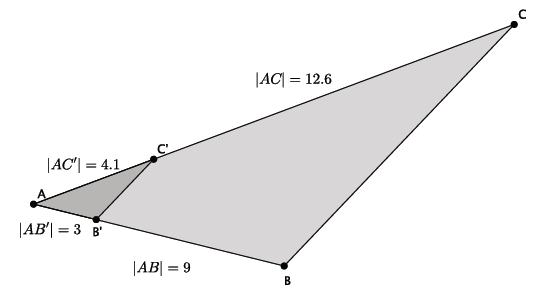 Based on the information given, is ?  Explain. In the diagram below, you have  and .  Use this information to answer parts (a)–(b).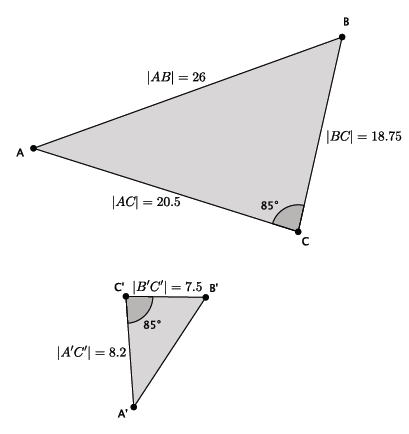 Based on the information given, is ?  Explain. Given that determine the length of side .